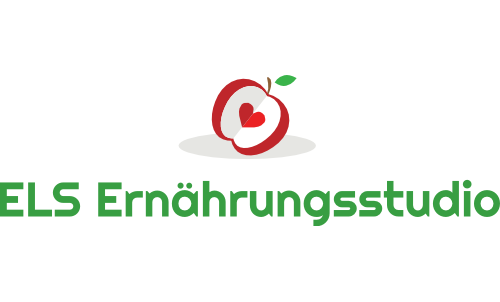        Jacqueline Els 			                                 staatl. gepr. Diätassistentin - VFED-zertifiziert                        Gaishornstr. 1, 86830 Schwabmünchen                                                                                                                                                                                     Tel.: 08232 99 67 94  Fax: 08232 99 67 95               Mobil: 0177 7291264                                                      Mail: els-ernaehrungsstudio@gmx.de                                                    			        																                                                                                Ärztliche Empfehlung einer individuellen Ernährungsberatung gemäß § 43 SG		                                    (Die Zuweisung ist budgetneutral)Bei dem/der oben genannten Patienten/Patientin ist aufgrund der vorliegenden Indikation/en eine   Ernährungsberatung erforderlich.Diagnose/Verdacht:____________________________________________________________________________________________________________________________________________________________Indikationskatalog für eine diätetische Ernährung/Ernährungsumstellung:Folgende Anlagen liegen bei:□ Laborwerte				□ Medizinische Befundberichte  		□ MedikationslisteErgänzende Hinweise (z. B. Medikation):  ___________________________________________________________________________________________________________________________________________________________________________Ablauf und Kostenerstattung durch die Krankenkassen:			                   Von ärztlicher Seite wird mit diesem ausgefüllten Vordruck bescheinigt, dass eine Ernährungs-(therapeutische) Beratung notwendig ist. Beigefügt werden für die Ernährungsberatung, falls vorhanden, Blutwerte und Befundberichte.Schon vor Beginn der Beratung informieren Sie sich als Patient/Patientin beiIhrer Krankenkasse über die Höhe der Kostenübernahme. Hierzu erhalten Sie von Ihrer Ernährungsberatung einen Kostenvoranschlag. Nach Abschluss derErnährungsberatung erhalten Sie eine Rechnung, die Sie dann zusammen mit dieser ärztlichen Notwendigkeitsbescheinigung bei Ihrer Krankenkasse einreichen.FettstoffwechselstörungAdipositas/ÜbergewichtDiabetes mellitus I/IIHyperurikämie/GichtHypertonieRheumatische ErkrankungPolyarthritisMagenerkrankungDarmerkrankungLebererkrankungPankreaserkrankungGallenwegserkrankungNierenerkrankungKrebserkrankungUntergewichtGewichtsverlustMangel-/FehlernährungHerz-KreislauferkrankungNahrungsmittelallergieWelche:_________________________________________NahrungsmittelintoleranzWelche:_________________________________________Sonstige:________________________________________